                      INDIAN SCHOOL AL WADI AL KABIR-2018-19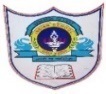 DEPT OF ENGLISH- ClASS: VIWinter Holiday HomeworkEvery story has a beginning, middle and What makes a good story?Typically short story has five key elements – Memorable Characters, Setting (brief but poetic and vivid), Plot (as simple and interesting as possible), Conflict (intense but one), and Theme. Introduce monologue, dialogue or conversation; but be careful to make it interesting and natural. Give a suitable title. Write a beautiful story based on what you see in the picture given below. (Word limit- 150 to 180)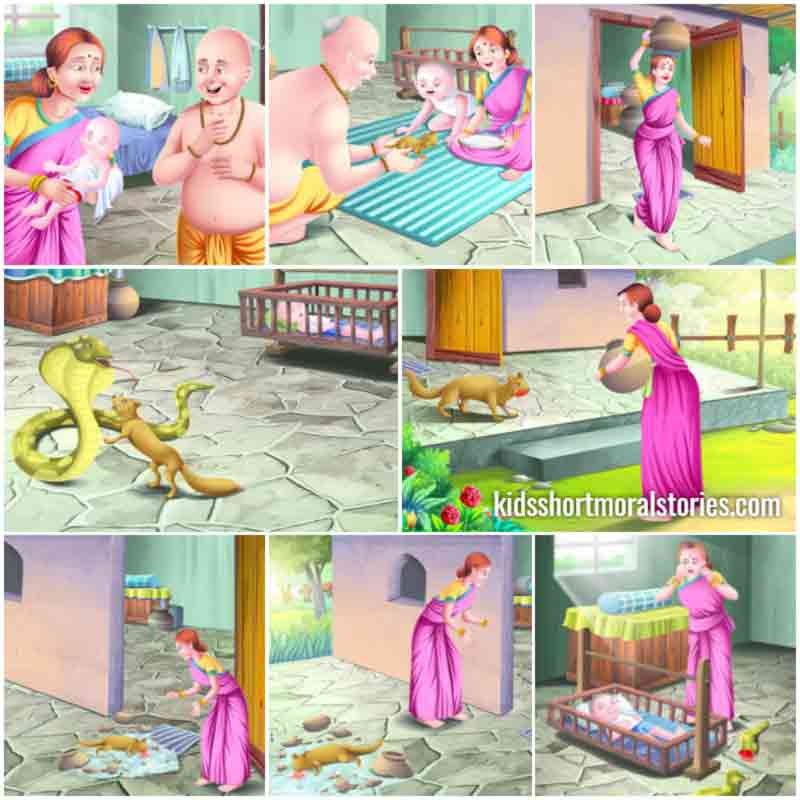 Read unit 15 ‘A Genius without Frontiers’ in your MCB. Some professions from Leonardo da Vinci’s story are described here. Find them in the word grid. (MCB Page-140)He makes a living by painting portraits and murals.He plays a musical instrument or composes music.He studies plants and their classification.He studies the origin, history and composition of Earth.He is a scientist who studies or practices physics.He writes stories, essays and poem for a living.Reading SkillsRead the passage and answer the questions. (MCB Page 114 & 116)WISH YOU ALL A BLESSED CHRISTMAS AND A GREAT AND WONDERFUL NEW YEAR.PRIACITWSTAWRBCIARNEIGEOLOGISTNSETAARTIATFRAGIREOHESTNIFERPJREIIANPHYIPHYSICISTRLYHTSRPEFTPMUSICIANN